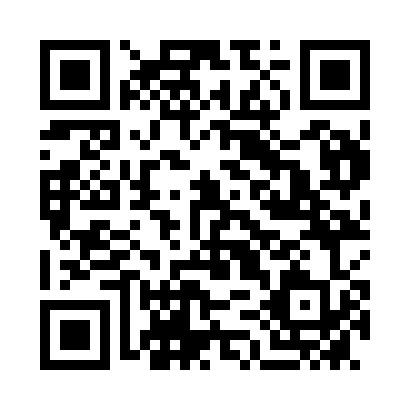 Prayer times for Freinberg, AustriaWed 1 May 2024 - Fri 31 May 2024High Latitude Method: Angle Based RulePrayer Calculation Method: Muslim World LeagueAsar Calculation Method: ShafiPrayer times provided by https://www.salahtimes.comDateDayFajrSunriseDhuhrAsrMaghribIsha1Wed3:345:461:035:038:2110:242Thu3:315:441:035:048:2310:273Fri3:285:421:035:048:2410:294Sat3:255:411:035:058:2510:325Sun3:225:391:035:058:2710:346Mon3:205:381:035:068:2810:377Tue3:175:361:025:068:3010:398Wed3:145:351:025:078:3110:429Thu3:115:331:025:078:3210:4410Fri3:085:321:025:088:3410:4711Sat3:055:301:025:088:3510:4912Sun3:035:291:025:098:3710:5213Mon3:005:271:025:098:3810:5414Tue2:575:261:025:108:3910:5715Wed2:545:251:025:108:4110:5916Thu2:515:231:025:118:4211:0217Fri2:485:221:025:118:4311:0518Sat2:465:211:025:128:4411:0719Sun2:465:201:025:128:4611:1020Mon2:455:191:035:138:4711:1221Tue2:455:181:035:138:4811:1222Wed2:445:171:035:148:4911:1323Thu2:445:161:035:148:5111:1424Fri2:445:151:035:158:5211:1425Sat2:435:141:035:158:5311:1526Sun2:435:131:035:168:5411:1527Mon2:435:121:035:168:5511:1628Tue2:425:111:035:168:5611:1629Wed2:425:101:035:178:5711:1730Thu2:425:091:045:178:5811:1731Fri2:425:091:045:188:5911:18